Вариант 21.Отметьте правильный ответПри использовании статических методов денежные поступления и выплаты, возникающие в разные периоды  времени,  оцениваются :равноценныенеравноценные2.ДополнитеПри использовании  динамических методов  поступления и выплаты,  возникающие в различные моменты времени, оцениваются__________Правильные варианты ответа: неравноценные; 3.Дополните__________ процент - это способ, при котором все выплаты по процентам реинвестируются и приносят такой же процент дохода.4.Укажите неизвестный компонент: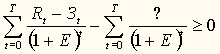 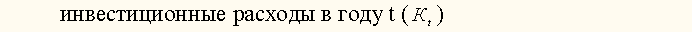 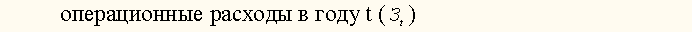 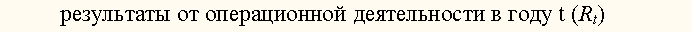 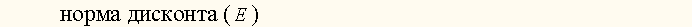 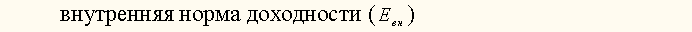 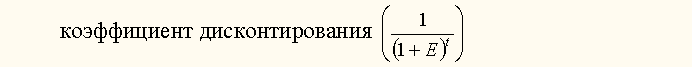 5.Укажите неизвестный компонент: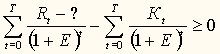 6.ДополнитеМетод анализа точки безубыточности для оценки экономической эффективности инвестиций относится к_______ методам7.Отметьте правильный ответНазовите основные результирующие показатели экономической эффективности инвестиций:ЧДД, ВНД, ИД, срок окупаемостиприбыль, себестоимостьпоказатели рентабельности8.Отметьте правильный ответСоответствие линий и точек для  8.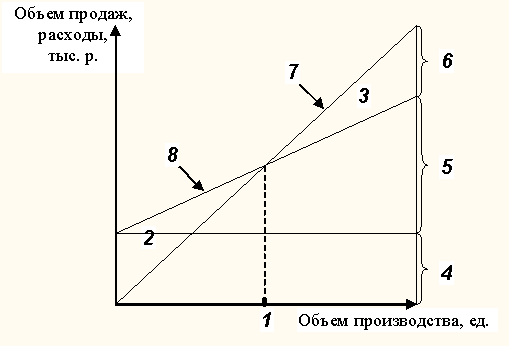   общим расходамкривой изменения объема продажприбыли до уплаты налоговпеременным расходампостоянным расходамзоне прибылизоне убытковточке безубыточности